Олимпиада «Безопасные дороги»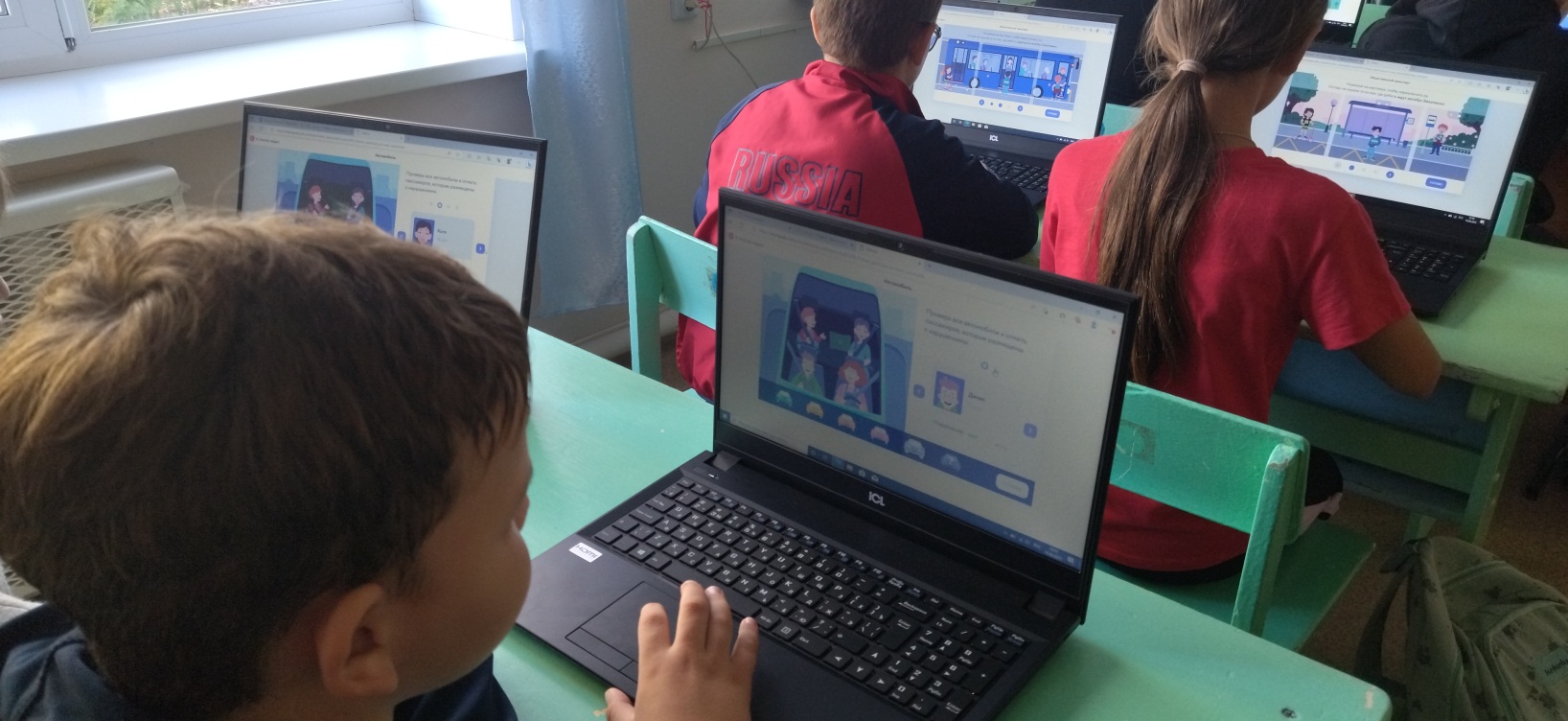      В рамках  областной  профилактической акции «Внимание – дети! Дорога в школу!»          19 сентября 2023 года учащиеся 5 класса ГБОУ СОШ с Шламка приняли участие в олимпиаде «Безопасные дороги» на платформе Учи.ру. Прежде чем приступить к олимпиаде, нужно было пройти четыре тренировочных задания с которыми ребята справились. На выполнение заданий олимпиады даётся час, тренировка не входит в это время. Задачи олимпиады:- повышение осведомлённости школьников и их родителей в вопросах безопасности дорожного движения;- олимпиада состоит из интерактивных заданий и проверяет, насколько хорошо ученики младшей и средней школы знают правила дорожного движения;- объяснение, как вести себя на дороге в качестве пешехода, на велосипеде, самокате и не только;- предваряется тренировочными заданиями, которые помогают лучше запомнить правила.Ребята отлично справились с заданиями и получили сертификаты!